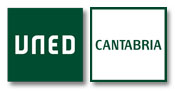 PROPUESTA CURSO DE EXTENSIÓNTítulo: Fechas: Horario: Introducción- Texto introductorioDirigido a- Público objetivoMetodología - Metodología de trabajon de las diferentes herramientas digitales que a asignatura, asno traran tener una idea precisa de los diferentes avatares instiObjetivos(Indicar resultados de aprendizaje que el estudiante deberá lograr)Duración del curso Contenidos(Indicar índice temático)Metodología(Indicar actividades a realizar, número de clases y número de tutores implicados)Tipo de evaluación(Describir el tipo de evaluación que se realizará)